Túrakód: G_Berek-11,5 /  Táv.: 11,5 km  /  Frissítve: 2021-12-10Túranév: Szent-S-kör / Gyalog_Berek-11,5 kmEllenőrzőpont és résztáv adatok:Feldolgozták: Baráth László, Hernyik András, Valkai Árpád, 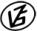 Tapasztalataidat, élményeidet őrömmel fogadjuk! 
(Fotó és videó anyagokat is várunk.)EllenőrzőpontEllenőrzőpontEllenőrzőpontEllenőrzőpontRésztáv (kerekített adatok)Résztáv (kerekített adatok)Résztáv (kerekített adatok)          Elnevezése          ElnevezéseKódjaHelyzeteElnevezéseHosszaHossza1.Berek / Rajt-Cél / terepfutóBerek
/R-CN46 37.569 E20 13.802G_Berek-11,5_1-rt-  -  -  --  -  -  -2.Berek / 1Berek/1N46 36.516 E20 15.997G_Berek-11,5_2-rt4,2 km4,2 km3.Berek / 10Berek/10N46 36.053 E20 15.528G_Berek-11,5_3-rt1,3 km5,5 km4.Berek / 5Berek/5N46 36.353 E20 13.135G_Berek-11,5_4-rt3,4 km8,9 km5.Berek / 3Berek/3N46 36.918 E20 13.323G_Berek-11,5_5-rt1,1 km10 km6.Berek / Rajt-Cél / terepfutóBerek
/R-CN46 37.569 E20 13.802-  -  -  -  -  -  -  -  -  -1,4 km11,5 km